  МИНИСТЕРСТВО ОБРАЗОВАНИЯ И НАУКИ САМАРСКОЙ ОБЛАСТИЮГО-ВОСТОЧНОЕ УПРАВЛЕНИЕ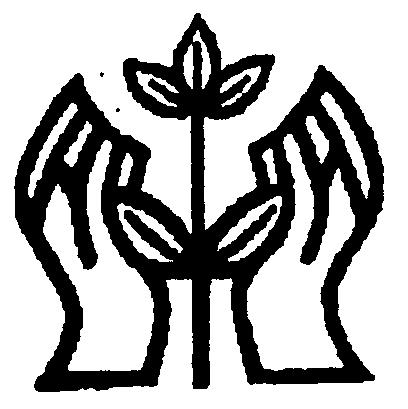 ГБУ ЦППМСП м. р. Борский                           446660, Самарская область,                                    село Борское, ул. Красноармейская, 57                                   тел. 8(846 67)2 50 32                                   тел/факс 8(846 67)2 10 41                                   E-mail:  borpsy@samara.edu.ru  ПРОГРАММА  ОКРУЖНОГО МЕТОДИЧЕСКОГО ОБЪЕДИНЕНИЯ ПЕДАГОГОВ-ПСИХОЛОГОВ И УЧИТЕЛЕЙ-ЛОГОПЕДОВДата проведения: 26 августа 2022 г.Место проведения: ГБОУ СОШ №3 г.Нефтегорска, г.Нефтегорск, ул. Нефтяников, д.35Время проведения: 10.00Участники: педагоги-психологи, учителя-логопеды образовательных учреждений Юго – Восточного управления МОиН СО.СЕМИНАР«Нейропсихологический подход в коррекционной работе педагогов-психологов и учителей-логопедов»Приветствие участников семинара. Вступительное слово.            Герасименко О.С., директор ГБУ ЦППМСП м.р. Борский1. Развитие психологической службы.      Герасименко О.С., директор, педагог-психолог ГБУ ЦППМСП м.р. Борский2. Особенности нейропсихологической работы с детьми дошкольного и младшего школьного возраста.            Каюкова Н.Ю., педагог-психолог ГБУ ЦППМСП м.р. Борский3. Нейропсихологический подход в работе учителя-логопеда с детьми дошкольного возраста с ОВЗ.            Татаринцева Т.Г., учитель-логопед ГБУ ЦППМСП м.р. Борский4. Подвижные нейроигры, как эффективный способ работы с речевыми проблемами детей старшего дошкольного возраста.            Грачева Т.В., учитель-логопед детского сада «Дельфин» г. Нефтегорска5. Использование кинезиологических упражнений в работе педагога - психолога с детьми ОВЗ.            Дементьева Н.В., педагог-психолог детского сада «Чайка» с. Утевка6. Нейропсихологические игры с использованием игрушки Pop-it в работе педагога-психолога с детьми дошкольного возраста.            Гриценко С.С., педагог-психолог детского сада «Сказка» г. НефтегорскаПодведение итогов. Обмен мнениями.                Каюкова Н.Ю., руководитель окружного МО педагогов-психологов